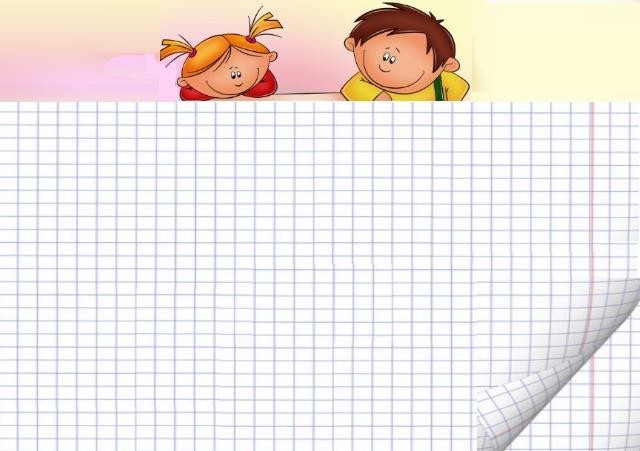 Үлгілік оқу бағдарламасының мазмұнын игеру бойынша балалардың біліктері мен                     дағдыларының даму мониторинг нәтижелері                             «Айгөлек» шағын орталығы                                 Ортаңғы тобы 2022-2023 оқу жылыТәрбиеші : Карабаева Айгуль Жаскайратовна                     Утежанова Сания ЖумабеккызыОртаңғы топ (3 жастан бастап) бастапқы диагностиканың нәтижелерін бақылау парағы                                         Оқу жылы:___2022_____________          Топ:_» Айгөлек»                Өткізу мерзімі:__24_Қыркүйек                                   Ортаңғы топ (3 жастан бастап) бастапқы диагностиканың нәтижелерін бақылау парағы                                   Оқу жылы:__2022____________         Топ:__ « Айгөлек»  Өткізу мерзімі:24______Қыркүйек_______                                        Ортаңғы топ (3 жастан бастап) бастапқы диагностиканың нәтижелерін бақылау парағы                                                Оқу жылы___2022_______________  Топ:_ « Айгөлек»  Өткізу мерзімі_24_Қыркүйек                          Ортаңғы топ (3 жастан бастап) бастапқы диагностиканың нәтижелерін бақылау парағы                              Оқу жылы___2022_____________       Топ__ « Айгөлек»                  Өткізу мерзімі_24_Қыркүйек2022-2023 оқу жылы ортанғы тобы Бастапқы қыркүйек айының диаграмма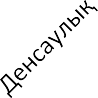 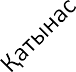 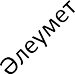 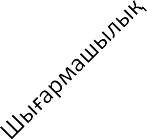 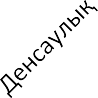 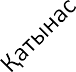 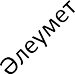 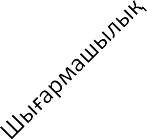 Жиынтық есепбалалардың біліктері мен дағдылары дамуының бастапқы, аралық, қорытынды (қажетінің астын сызу) бақылау нәтижелері бойыншаОртаңғы топ	(топ/сынып), 2022-2023оқужылы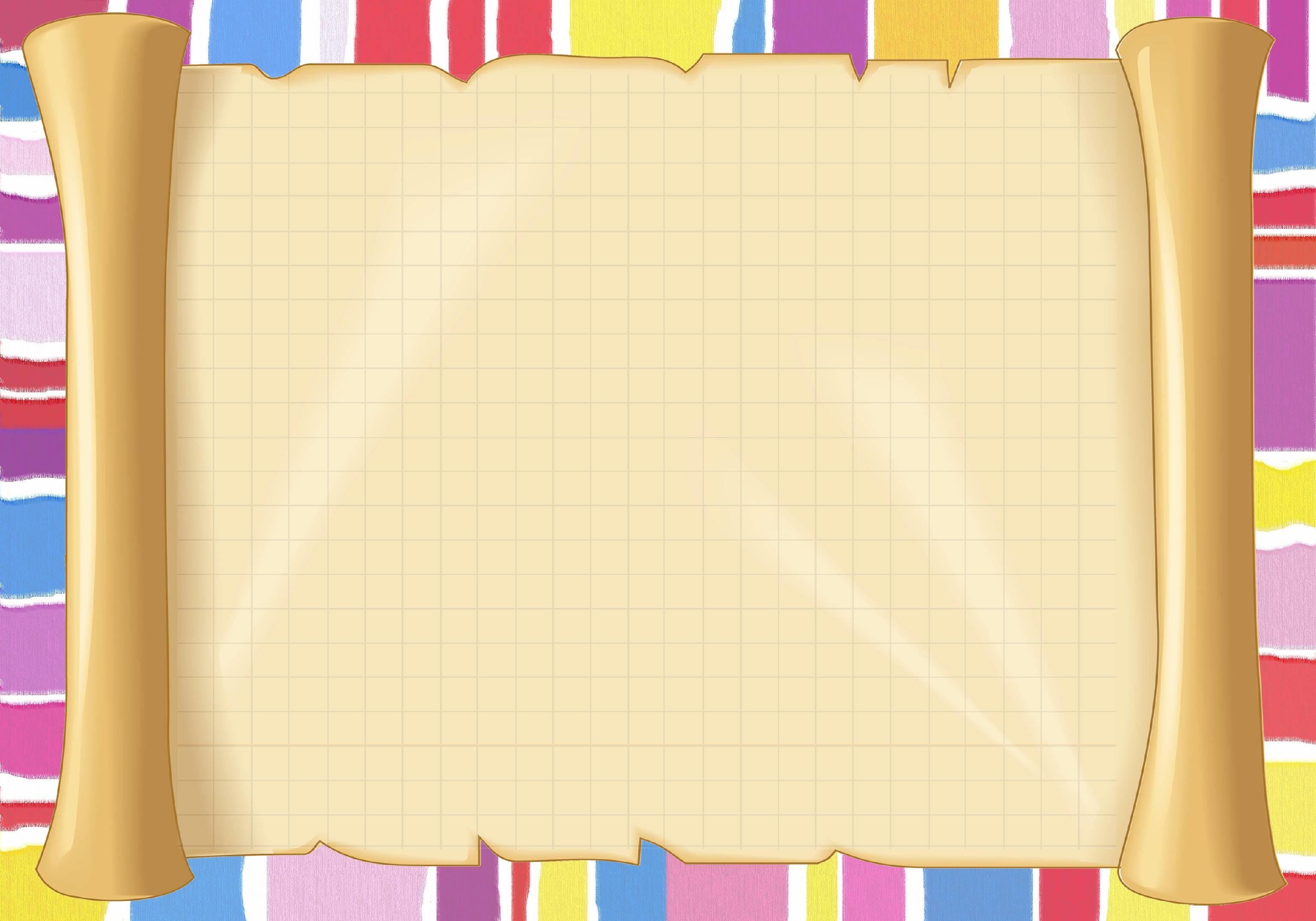 орта мектеп жанында«Айгөлек» шағын орталығы 2022-2023 оқу жылы Ортаңғы тобыЖеке даму картасыТәрбиеші: Карабаева А.Ж.Баланың жеке даму картасы 2022-2023 оқу жылыБаланың аты-жөні: Балғынбек Әділ Баланың жасы: 3 жас	Ортаңғы тобы	Күні:Қаңтар айы.Баланың жеке даму картасы 2022-2023 оқу жылы                Баланың аты-жөні: Абай Ахмад Баланың жасы 3 жас Ортаңғы тобы Күні:Қаңтар айы.Баланың жеке даму картасы 2022-2023 оқу жылыБаланың аты-жөні:Толегенова Медина  Баланың жасы: 3 жас Ортаңғы тобы Күні:Қаңтар айы.Баланың жеке даму картасы 2022-2023 оқу жылыБаланың аты-жөні: Усербай Нәби  Баланың жасы: 3-4жас Ортаңғы тобы 	Күні:Қаңтар айы.Баланың жеке даму картасы 2022-2023 оқу жылыБаланың аты-жөні: Нурахметова Аяжан Баланың жасы 3-4жасОртаңғы тобы. Күні:Қаңтар айы.        Баланың жеке даму картасы 2022-2023 оқу жылыБаланың аты-жөні:Мұсылманбек Алинур Баланың жасы:3-4 жас Ортаңғы тобы Күні:Қаңтар айыБаланың жеке даму картасы 2022-2023 оқу жылыБаланың аты-жөні:	 Жақсыбай Айсұлтан Баланың жасы 3-4 жас Ортаңғы тобы Күні:Қаңтар айы.«Денсаулық» білім беру саласы«Денсаулық» білім беру саласы«Денсаулық» білім беру саласы«Денсаулық» білім беру саласы«Денсаулық» білім беру саласы«Денсаулық» білім беру саласы«Денсаулық» білім беру саласы«Денсаулық» білім беру саласы«Денсаулық» білім беру саласы«Денсаулық» білім беру саласы№Баланың аты - жөні3-Д.13-Д.23-Д.33-Д.43-Д.5Жалпы саныОрташа деңгейБіліктер мен дағдылардың даму деңгейі1Балғынбек ӘділIIIIIIIII91,2II2Жақсыбай АйсултанIIIIIIIII91,2II3Қонысбай ТөреханIIIII51,0I4Мусылманбек ӘлинурIIIIIIIIII101,4II5Нурахметова АяжанIIIIIII71,0I67Толегенова Медина Утеген НәбиIIIIIIIIIIIIIIIII7101,01,4IIII деңгей 3-6%_____________ _______ II деңгей_4-_12%_________________ III деңгей 0__________________  	I деңгей 3-6%_____________ _______ II деңгей_4-_12%_________________ III деңгей 0__________________  	I деңгей 3-6%_____________ _______ II деңгей_4-_12%_________________ III деңгей 0__________________  	I деңгей 3-6%_____________ _______ II деңгей_4-_12%_________________ III деңгей 0__________________  	I деңгей 3-6%_____________ _______ II деңгей_4-_12%_________________ III деңгей 0__________________  	I деңгей 3-6%_____________ _______ II деңгей_4-_12%_________________ III деңгей 0__________________  	I деңгей 3-6%_____________ _______ II деңгей_4-_12%_________________ III деңгей 0__________________  	I деңгей 3-6%_____________ _______ II деңгей_4-_12%_________________ III деңгей 0__________________  	I деңгей 3-6%_____________ _______ II деңгей_4-_12%_________________ III деңгей 0__________________  	I деңгей 3-6%_____________ _______ II деңгей_4-_12%_________________ III деңгей 0__________________  	«Қатынас» білім беру саласы«Қатынас» білім беру саласы«Қатынас» білім беру саласы«Қатынас» білім беру саласы«Қатынас» білім беру саласы«Қатынас» білім беру саласы«Қатынас» білім беру саласы«Қатынас» білім беру саласы«Қатынас» білім беру саласы«Қатынас» білім беру саласы«Қатынас» білім беру саласы«Қатынас» білім беру саласы«Қатынас» білім беру саласы«Қатынас» білім беру саласы«Қатынас» білім беру саласы«Қатынас» білім беру саласы№Баланың аты – жөніСөйлеуді дамытуСөйлеуді дамытуСөйлеуді дамытуСөйлеуді дамытуСөйлеуді дамытуКөркем әдебиетКөркем әдебиетКөркем әдебиетКөркем әдебиетКөркем әдебиетКөркем әдебиетЖалпы саныОрташа деңгейБіліктер мен дағдылардың даму деңгейі№Баланың аты – жөні3-Қ.13-К.23-К.33-К.43-К.53-Қ. 63-Қ.73-К.83-Қ.93-К.103-Қ.11Жалпы саныОрташа деңгейБіліктер мен дағдылардың даму деңгейі1Балғынбек ӘділIIIIIIIIIIIIIII151,3I2Жақсыбай АйсултанIIIIIIIIIIIIIII151,3I3Қонысбай ТөреханIIIIIIIIIII II131,1I4Мусылманбек ӘлинурIIIIIIIIIIIIII151,3I5Нурахметова АяжанIIIIIIIIIIIIIIIIIIIII211,7II67Толегенова Медина Утеген НәбиIIIIIIIIII IIIIIIIII IIIIIIIIIIIIII15181,31,4III«Таным» білім беру саласы«Таным» білім беру саласы«Таным» білім беру саласы«Таным» білім беру саласы«Таным» білім беру саласы«Таным» білім беру саласы«Таным» білім беру саласы«Таным» білім беру саласы«Таным» білім беру саласы«Таным» білім беру саласы«Таным» білім беру саласы«Таным» білім беру саласы«Таным» білім беру саласы«Таным» білім беру саласы«Таным» білім беру саласы«Таным» білім беру саласы«Таным» білім беру саласы№Баланың аты - жөніҚұрастыруҚұрастыруҚұрастыруҚұрастыруҚұрастыруҚұрастыруЖаратылыстануЖаратылыстануЖаратылыстануЖаратылыстануЖаратылыстануЖаратылыстануЖалпы саныОрташа деңгейБіліктермен дағдылардың даму деңгейі№Баланың аты - жөні3-Т.13-Т.23-Т.33-Т.43-Т.53-Т.63-Т.73-Т.83-Т.93-Т.103-Т.113-Т.12Жалпы саныОрташа деңгейБіліктермен дағдылардың даму деңгейі1Балғынбек ӘділIIIIIIIIIIIIIII151,2I2Жақсыбай АйсултанII IIIIIIIIIIIII151,2I3Қонысбай ТөреханIIIIIIIIIIII121,0I4Мусылманбек ӘлинурIIIIIIIIIIIIIIIIIIII201,5II5Нурахметова АяжанII IIIIIIIIIIIIIIIIII201.5II6Толегенова МединаIIIIIIIIIIII121,0I7Утеген НәбиII III II IIIIII III151,2II деңгей 5-10%		II деңгей 2-17%		III деңгей  	I деңгей 5-10%		II деңгей 2-17%		III деңгей  	I деңгей 5-10%		II деңгей 2-17%		III деңгей  	I деңгей 5-10%		II деңгей 2-17%		III деңгей  	I деңгей 5-10%		II деңгей 2-17%		III деңгей  	I деңгей 5-10%		II деңгей 2-17%		III деңгей  	I деңгей 5-10%		II деңгей 2-17%		III деңгей  	I деңгей 5-10%		II деңгей 2-17%		III деңгей  	I деңгей 5-10%		II деңгей 2-17%		III деңгей  	I деңгей 5-10%		II деңгей 2-17%		III деңгей  	I деңгей 5-10%		II деңгей 2-17%		III деңгей  	I деңгей 5-10%		II деңгей 2-17%		III деңгей  	I деңгей 5-10%		II деңгей 2-17%		III деңгей  	I деңгей 5-10%		II деңгей 2-17%		III деңгей  	I деңгей 5-10%		II деңгей 2-17%		III деңгей  	I деңгей 5-10%		II деңгей 2-17%		III деңгей  	I деңгей 5-10%		II деңгей 2-17%		III деңгей  	«Шығармашылық» білім беру саласы«Шығармашылық» білім беру саласы«Шығармашылық» білім беру саласы«Шығармашылық» білім беру саласы«Шығармашылық» білім беру саласы«Шығармашылық» білім беру саласы«Шығармашылық» білім беру саласы«Шығармашылық» білім беру саласы«Шығармашылық» білім беру саласы«Шығармашылық» білім беру саласы«Шығармашылық» білім беру саласы«Шығармашылық» білім беру саласы«Шығармашылық» білім беру саласы«Шығармашылық» білім беру саласы«Шығармашылық» білім беру саласы«Шығармашылық» білім беру саласы«Шығармашылық» білім беру саласы«Шығармашылық» білім беру саласы«Шығармашылық» білім беру саласы«Шығармашылық» білім беру саласы«Шығармашылық» білім беру саласы«Шығармашылық» білім беру саласы«Шығармашылық» білім беру саласы№Баланың аты - жөніСурет салуСурет салуСурет салуСурет салуМүсіндеуМүсіндеуМүсіндеуМүсіндеуМүсіндеуЖапсыруЖапсыруЖапсыруМузыкаМузыкаМузыкаМузыкаМузыкаМузыкаЖалпы саныОрташа деңгейБіліктермен дағдылардың даму деңгейі№Баланың аты - жөні3-Ш.13-Ш.23-Ш.33-Ш.43-Ш.5                     3-Ш.6  3-Ш.73-Ш.83-Ш.93-Ш.103-Ш.113-Ш.12   3-Ш.133-Ш.143-Ш.153-Ш.163-Ш.173-Ш.18Жалпы саныОрташа деңгейБіліктермен дағдылардың даму деңгейі1Балғынбек ӘділIIIIIIIIIIIIIIIIIIIIIIIIIIII281,5II2Жақсыбай АйсултанIIIIIIIIIIIIIIIIIIIIIIIIIIIIIII311,8II3Қонысбай ТөреханIIIIIIIIIIIIIIIIIIIII211,3I4Мусылманбек ӘлинурIIIIIIIIIIIIIIIIIIIIIIIIIII271,6I5Нурахметова АяжанIIIIIIIIIIIIIIIIIIIIIIIIIII271,6I67Толегенова Медина Утеген НәбиIII III III IIIII IIIIIIIIIII IIIIIIIIIIII IIIIIIIII23211, 41,3III деңгей__5-12%______________ II деңгей_2-15%_________________ III деңгей___________________  	I деңгей__5-12%______________ II деңгей_2-15%_________________ III деңгей___________________  	I деңгей__5-12%______________ II деңгей_2-15%_________________ III деңгей___________________  	I деңгей__5-12%______________ II деңгей_2-15%_________________ III деңгей___________________  	I деңгей__5-12%______________ II деңгей_2-15%_________________ III деңгей___________________  	I деңгей__5-12%______________ II деңгей_2-15%_________________ III деңгей___________________  	I деңгей__5-12%______________ II деңгей_2-15%_________________ III деңгей___________________  	I деңгей__5-12%______________ II деңгей_2-15%_________________ III деңгей___________________  	I деңгей__5-12%______________ II деңгей_2-15%_________________ III деңгей___________________  	I деңгей__5-12%______________ II деңгей_2-15%_________________ III деңгей___________________  	I деңгей__5-12%______________ II деңгей_2-15%_________________ III деңгей___________________  	I деңгей__5-12%______________ II деңгей_2-15%_________________ III деңгей___________________  	I деңгей__5-12%______________ II деңгей_2-15%_________________ III деңгей___________________  	I деңгей__5-12%______________ II деңгей_2-15%_________________ III деңгей___________________  	I деңгей__5-12%______________ II деңгей_2-15%_________________ III деңгей___________________  	I деңгей__5-12%______________ II деңгей_2-15%_________________ III деңгей___________________  	I деңгей__5-12%______________ II деңгей_2-15%_________________ III деңгей___________________  	I деңгей__5-12%______________ II деңгей_2-15%_________________ III деңгей___________________  	I деңгей__5-12%______________ II деңгей_2-15%_________________ III деңгей___________________  	I деңгей__5-12%______________ II деңгей_2-15%_________________ III деңгей___________________  	I деңгей__5-12%______________ II деңгей_2-15%_________________ III деңгей___________________  	I деңгей__5-12%______________ II деңгей_2-15%_________________ III деңгей___________________  	I деңгей__5-12%______________ II деңгей_2-15%_________________ III деңгей___________________  	Баланың аты- жөні«Денсаулық» білім беру саласы«Денсаулық» білім беру саласы«Қатынас»білім беру саласы«Таным» білім беру саласы«Шығармашылық» білім беру саласыЖалпы саныОрташа деңгейБіліктер мен дағдылардың даму деңгейіБіліктер мен дағдылардың даму деңгейі1.Балғынбек ӘділIIIIIII41ІІ2.Жақсыбай АйсултанІІІІIIII82ІІІІ3.Қонысбай ТөреханІІIII61,5ІІ4.Мусылманбек Әлинур І І І ІIІ ІI51,2ІІ567Нурахметова АяжанТолегенова Медина Утеген НәбиІІІІІІІІIIІІІIIІІІIІІІ6 66222ІІІІІІІІІІІІБарлық бала саны -7I деңгей -3- Барлық бала саны -7I деңгей -3- II деңгей-4Төмен деңгейдегі балалардың үлесі 78%Төмен деңгейдегі балалардың үлесі 78%Төмен деңгейдегі балалардың үлесі 78%Орташа деңгейдегі балалардың үлесі 22%Орташа деңгейдегі балалардың үлесі 22%Орташа деңгейдегі балалардың үлесі 22%Орташа деңгейдегі балалардың үлесі 22%Орташа деңгейдегі балалардың үлесі 22%Орташа деңгейдегі балалардың үлесі 22%Орташа деңгейдегі балалардың үлесі 22%Білім беру салаларыТүзету іс-шаралары(бастапқы бақылаудан кейін)Түзету іс-шаралары(аралық бақылаудан кейін)Түзету іс-шаралары(қорытынды бақылаудан кейін)қорытындыДенсаулықҚимылы дамыған.Қимылы дамыған ,барлықойындарды тапсырмаларды белсенді түрде орындайды.ҚатынасСөздік қоры жақсы дамыған.Сөздік қоры жақсыдамыған.Негізгі ойды жеткізе алады.ТанымТүстерді ажыратады, санайды,геометриялық пішіндерді ажыратады .Есте сақтау қабілеті жақсы.Түстерді ажыратады, туракері санай алады, геометриялық пішіндерді ажыратады .Есте сақтау қабілеті жақсы.ШығармашылықСурет бойыншабайланыстырып сөйлеуді үйретуЖақсы сөйлейдіӘлеуметСөздік қоры жақсы дамығанСөздік қоры жақсы дамығанДағдыларды меңгеру деңгейлері:деңгей – бала белгілі бір қимылмен біліктерді жаңғырта алады (1-3 ұпай);деңгей – бала не істеп жатқанын түсінеді, белгілі білім қорына ие (4-6 ұпай);деңгей – бала өзінің білетінін және жасай алатынын қолданады, білімін өз бетінше және шығармашылықпен қолдана алады (7-10ұпай);Дағдыларды меңгеру деңгейлері:деңгей – бала белгілі бір қимылмен біліктерді жаңғырта алады (1-3 ұпай);деңгей – бала не істеп жатқанын түсінеді, белгілі білім қорына ие (4-6 ұпай);деңгей – бала өзінің білетінін және жасай алатынын қолданады, білімін өз бетінше және шығармашылықпен қолдана алады (7-10ұпай);Дағдыларды меңгеру деңгейлері:деңгей – бала белгілі бір қимылмен біліктерді жаңғырта алады (1-3 ұпай);деңгей – бала не істеп жатқанын түсінеді, белгілі білім қорына ие (4-6 ұпай);деңгей – бала өзінің білетінін және жасай алатынын қолданады, білімін өз бетінше және шығармашылықпен қолдана алады (7-10ұпай);Дағдыларды меңгеру деңгейлері:деңгей – бала белгілі бір қимылмен біліктерді жаңғырта алады (1-3 ұпай);деңгей – бала не істеп жатқанын түсінеді, белгілі білім қорына ие (4-6 ұпай);деңгей – бала өзінің білетінін және жасай алатынын қолданады, білімін өз бетінше және шығармашылықпен қолдана алады (7-10ұпай);Дағдыларды меңгеру деңгейлері:деңгей – бала белгілі бір қимылмен біліктерді жаңғырта алады (1-3 ұпай);деңгей – бала не істеп жатқанын түсінеді, белгілі білім қорына ие (4-6 ұпай);деңгей – бала өзінің білетінін және жасай алатынын қолданады, білімін өз бетінше және шығармашылықпен қолдана алады (7-10ұпай);Білім беру салаларыТүзету іс-шаралары(бастапқы бақылаудан кейін)Түзету іс-шаралары(аралық бақылаудан кейін)Түзету іс-шаралары(қорытынды бақылаудан кейін)қорытындыДенсаулықҚимылы дамыған.Қимылы дамыған ,барлық ойындарды тапсырмаларды белсенді түрде орындайды.ҚатынасСөздік қоры жақсы дамыған.Сөздік қоры жақсы дамыған.Негізгі ойдыжеткізе алады.ТанымТүстерді ажыратады, санайды, геометриялық пішіндерді ажыратады .Есте сақтауқабілеті жақсы.Түстерді ажыратады, тура кері санай алады, геометриялық пішіндерді ажыратады .Есте сақтау қабілеті жақсы.ШығармашылықСурет бойыншабайланыстырып сөйлеуді үйретуЖақсы сөйлейдіӘлеуметСөздік қоры жақсы дамығанСөздік қоры жақсы дамығанДағдыларды меңгеру деңгейлері:деңгей – бала белгілі бір қимылмен біліктерді жаңғырта алады (1-3 ұпай);деңгей – бала не істеп жатқанын түсінеді, белгілі білім қорына ие (4-6 ұпай);деңгей – бала өзінің білетінін және жасай алатынын қолданады, білімін өз бетінше және шығармашылықпен қолдана алады (7-10ұпай);Дағдыларды меңгеру деңгейлері:деңгей – бала белгілі бір қимылмен біліктерді жаңғырта алады (1-3 ұпай);деңгей – бала не істеп жатқанын түсінеді, белгілі білім қорына ие (4-6 ұпай);деңгей – бала өзінің білетінін және жасай алатынын қолданады, білімін өз бетінше және шығармашылықпен қолдана алады (7-10ұпай);Дағдыларды меңгеру деңгейлері:деңгей – бала белгілі бір қимылмен біліктерді жаңғырта алады (1-3 ұпай);деңгей – бала не істеп жатқанын түсінеді, белгілі білім қорына ие (4-6 ұпай);деңгей – бала өзінің білетінін және жасай алатынын қолданады, білімін өз бетінше және шығармашылықпен қолдана алады (7-10ұпай);Дағдыларды меңгеру деңгейлері:деңгей – бала белгілі бір қимылмен біліктерді жаңғырта алады (1-3 ұпай);деңгей – бала не істеп жатқанын түсінеді, белгілі білім қорына ие (4-6 ұпай);деңгей – бала өзінің білетінін және жасай алатынын қолданады, білімін өз бетінше және шығармашылықпен қолдана алады (7-10ұпай);Дағдыларды меңгеру деңгейлері:деңгей – бала белгілі бір қимылмен біліктерді жаңғырта алады (1-3 ұпай);деңгей – бала не істеп жатқанын түсінеді, белгілі білім қорына ие (4-6 ұпай);деңгей – бала өзінің білетінін және жасай алатынын қолданады, білімін өз бетінше және шығармашылықпен қолдана алады (7-10ұпай);Білім беру салаларыТүзету іс-шаралары(бастапқы бақылаудан кейін)Түзету іс-шаралары(аралық бақылаудан кейін)Түзету іс-шаралары(қорытынды бақылаудан кейін)қорытындыДенсаулықБаяу қимылдайды.Ойынға белсенді.Қимылы баяу.ҚатынасСөздік қоры орташадамыған.Сұраққа жауап береді.Сөздік қоры орташадамыған. Сұраққа жауап береді.ТанымТүстерді ажыратады, санайды, геометриялық пішіндердіажыратады .Түстерді ажыратады, санайды, геометриялық пішіндерді ажыратады .ШығармашылықСурет бойыншабайланыстырып сөйлеуді үйретуСұраққа жауап беру арқылы сөйлейдіӘлеуметСөздік қоры дамыған .Сөздік қоры дамыған .Дағдыларды меңгеру деңгейлері:деңгей – бала белгілі бір қимылмен біліктерді жаңғырта алады (1-3 ұпай);деңгей – бала не істеп жатқанын түсінеді, белгілі білім қорына ие (4-6 ұпай);деңгей – бала өзінің білетінін және жасай алатынын қолданады, білімін өз бетінше және шығармашылықпен қолдана алады (7-10ұпай);Дағдыларды меңгеру деңгейлері:деңгей – бала белгілі бір қимылмен біліктерді жаңғырта алады (1-3 ұпай);деңгей – бала не істеп жатқанын түсінеді, белгілі білім қорына ие (4-6 ұпай);деңгей – бала өзінің білетінін және жасай алатынын қолданады, білімін өз бетінше және шығармашылықпен қолдана алады (7-10ұпай);Дағдыларды меңгеру деңгейлері:деңгей – бала белгілі бір қимылмен біліктерді жаңғырта алады (1-3 ұпай);деңгей – бала не істеп жатқанын түсінеді, белгілі білім қорына ие (4-6 ұпай);деңгей – бала өзінің білетінін және жасай алатынын қолданады, білімін өз бетінше және шығармашылықпен қолдана алады (7-10ұпай);Дағдыларды меңгеру деңгейлері:деңгей – бала белгілі бір қимылмен біліктерді жаңғырта алады (1-3 ұпай);деңгей – бала не істеп жатқанын түсінеді, белгілі білім қорына ие (4-6 ұпай);деңгей – бала өзінің білетінін және жасай алатынын қолданады, білімін өз бетінше және шығармашылықпен қолдана алады (7-10ұпай);Дағдыларды меңгеру деңгейлері:деңгей – бала белгілі бір қимылмен біліктерді жаңғырта алады (1-3 ұпай);деңгей – бала не істеп жатқанын түсінеді, белгілі білім қорына ие (4-6 ұпай);деңгей – бала өзінің білетінін және жасай алатынын қолданады, білімін өз бетінше және шығармашылықпен қолдана алады (7-10ұпай);Білім беру салаларыТүзету іс-шаралары(бастапқы бақылаудан кейін)Түзету іс-шаралары(аралық бақылаудан кейін)Түзету іс-шаралары(қорытынды бақылаудан кейін)қорытындыДенсаулықБаяу қимылдайды.Ойынға белсенді.Қимылы баяу.ҚатынасСөздік қоры орташадамыған.Сұраққа жауап береді.Сөздік қоры орташадамыған. Сұраққа жауап береді.ТанымТүстерді ажыратады, санайды, геометриялық пішіндердіажыратады .Түстерді ажыратады, санайды, геометриялық пішіндерді ажыратады .ШығармашылықСурет бойыншабайланыстырып сөйлеуді үйретуСұраққа жауап беру арқылы сөйлейдіӘлеуметСөздік қоры орташа .Сөздік қоры орташа .Дағдыларды меңгеру деңгейлері:деңгей – бала белгілі бір қимылмен біліктерді жаңғырта алады (1-3 ұпай);деңгей – бала не істеп жатқанын түсінеді, белгілі білім қорына ие (4-6 ұпай);деңгей – бала өзінің білетінін және жасай алатынын қолданады, білімін өз бетінше және шығармашылықпен қолдана алады (7-10ұпай);Дағдыларды меңгеру деңгейлері:деңгей – бала белгілі бір қимылмен біліктерді жаңғырта алады (1-3 ұпай);деңгей – бала не істеп жатқанын түсінеді, белгілі білім қорына ие (4-6 ұпай);деңгей – бала өзінің білетінін және жасай алатынын қолданады, білімін өз бетінше және шығармашылықпен қолдана алады (7-10ұпай);Дағдыларды меңгеру деңгейлері:деңгей – бала белгілі бір қимылмен біліктерді жаңғырта алады (1-3 ұпай);деңгей – бала не істеп жатқанын түсінеді, белгілі білім қорына ие (4-6 ұпай);деңгей – бала өзінің білетінін және жасай алатынын қолданады, білімін өз бетінше және шығармашылықпен қолдана алады (7-10ұпай);Дағдыларды меңгеру деңгейлері:деңгей – бала белгілі бір қимылмен біліктерді жаңғырта алады (1-3 ұпай);деңгей – бала не істеп жатқанын түсінеді, белгілі білім қорына ие (4-6 ұпай);деңгей – бала өзінің білетінін және жасай алатынын қолданады, білімін өз бетінше және шығармашылықпен қолдана алады (7-10ұпай);Дағдыларды меңгеру деңгейлері:деңгей – бала белгілі бір қимылмен біліктерді жаңғырта алады (1-3 ұпай);деңгей – бала не істеп жатқанын түсінеді, белгілі білім қорына ие (4-6 ұпай);деңгей – бала өзінің білетінін және жасай алатынын қолданады, білімін өз бетінше және шығармашылықпен қолдана алады (7-10ұпай);Білім беру салаларыТүзету іс-шаралары(бастапқы бақылаудан кейін)Түзету іс-шаралары(аралық бақылаудан кейін)Түзету іс-шаралары(қорытынды бақылаудан кейін)қорытындыДенсаулықҚимылы дамыған.Қимылы дамыған ,барлық ойындарды тапсырмаларды белсенді түрде орындайды.ҚатынасСөздік қоры жақсы дамыған.Сөздік қоры жақсы дамыған.Негізгі ойдыжеткізе алады.ТанымТүстерді ажыратады, санайды, геометриялық пішіндерді ажыратады .Есте сақтауқабілеті жақсы.Түстерді ажыратады, тура кері санай алады, геометриялық пішіндерді ажыратады .Есте сақтау қабілеті жақсы.ШығармашылықСурет бойыншабайланыстырып сөйлеуді үйретуЖақсы сөйлейдіӘлеуметСөздік қоры жақсы дамығанСөздік қоры жақсы дамығанДағдыларды меңгеру деңгейлері:1-деңгей – бала белгілі бір қимылмен біліктерді жаңғырта алады (1-3 ұпай);Дағдыларды меңгеру деңгейлері:1-деңгей – бала белгілі бір қимылмен біліктерді жаңғырта алады (1-3 ұпай);Дағдыларды меңгеру деңгейлері:1-деңгей – бала белгілі бір қимылмен біліктерді жаңғырта алады (1-3 ұпай);Дағдыларды меңгеру деңгейлері:1-деңгей – бала белгілі бір қимылмен біліктерді жаңғырта алады (1-3 ұпай);Дағдыларды меңгеру деңгейлері:1-деңгей – бала белгілі бір қимылмен біліктерді жаңғырта алады (1-3 ұпай);Білім беру салаларыТүзету іс-шаралары(бастапқы бақылаудан кейін)Түзету іс-шаралары(аралық бақылаудан кейін)Түзету іс-шаралары(қорытынды бақылаудан кейін)қорытындыДенсаулықҚимылы дамыған.Қимылы дамыған ,барлық ойындарды тапсырмаларды белсенді түрде орындайды.ҚатынасСөздік қоры аз дамыған.Сөздік жұмыс жүргізілді.ТанымТүстерді ажыратады, санайды, геометриялық пішіндердіажыратады .Түстерді ажыратады, тура кері санай алады, геометриялық пішіндерді ажыратады .ШығармашылықСурет бойыншабайланыстырып сөйлеуді үйретуЖақсы сөйлейдіӘлеуметСөздік қоры аз.Сөздік қоры аз.Дағдыларды меңгеру деңгейлері:Дағдыларды меңгеру деңгейлері:Дағдыларды меңгеру деңгейлері:Дағдыларды меңгеру деңгейлері:Дағдыларды меңгеру деңгейлері:Білім беру салаларыТүзету іс-шаралары(бастапқы бақылаудан кейін)Түзету іс-шаралары(аралық бақылаудан кейін)Түзету іс-шаралары(қорытынды бақылаудан кейін)қорытындыДенсаулықБаяу қимылдайды.Ойынға белсенді.Қимылы баяу.ҚатынасСөздік қоры орташадамыған.Сұраққа жауап береді.Сөздік қоры орташадамыған. Сұраққа жауап береді.ТанымТүстерді ажыратады, санайды, геометриялық пішіндердіажыратады .Түстерді ажыратады, санайды, геометриялық пішіндерді ажыратады .ШығармашылықСурет бойыншабайланыстырып сөйлеуді үйретуСұраққа жауап беру арқылы сөйлейдіӘлеуметСөздік қоры дамыған .Сөздік қоры дамыған .Дағдыларды меңгеру деңгейлері:деңгей – бала белгілі бір қимылмен біліктерді жаңғырта алады (1-3 ұпай);деңгей – бала не істеп жатқанын түсінеді, белгілі білім қорына ие (4-6 ұпай);деңгей – бала өзінің білетінін және жасай алатынын қолданады, білімін өз бетінше және шығармашылықпен қолдана алады (7-10ұпай);Дағдыларды меңгеру деңгейлері:деңгей – бала белгілі бір қимылмен біліктерді жаңғырта алады (1-3 ұпай);деңгей – бала не істеп жатқанын түсінеді, белгілі білім қорына ие (4-6 ұпай);деңгей – бала өзінің білетінін және жасай алатынын қолданады, білімін өз бетінше және шығармашылықпен қолдана алады (7-10ұпай);Дағдыларды меңгеру деңгейлері:деңгей – бала белгілі бір қимылмен біліктерді жаңғырта алады (1-3 ұпай);деңгей – бала не істеп жатқанын түсінеді, белгілі білім қорына ие (4-6 ұпай);деңгей – бала өзінің білетінін және жасай алатынын қолданады, білімін өз бетінше және шығармашылықпен қолдана алады (7-10ұпай);Дағдыларды меңгеру деңгейлері:деңгей – бала белгілі бір қимылмен біліктерді жаңғырта алады (1-3 ұпай);деңгей – бала не істеп жатқанын түсінеді, белгілі білім қорына ие (4-6 ұпай);деңгей – бала өзінің білетінін және жасай алатынын қолданады, білімін өз бетінше және шығармашылықпен қолдана алады (7-10ұпай);Дағдыларды меңгеру деңгейлері:деңгей – бала белгілі бір қимылмен біліктерді жаңғырта алады (1-3 ұпай);деңгей – бала не істеп жатқанын түсінеді, белгілі білім қорына ие (4-6 ұпай);деңгей – бала өзінің білетінін және жасай алатынын қолданады, білімін өз бетінше және шығармашылықпен қолдана алады (7-10ұпай);